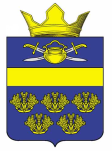 Российская ФедерацияВолгоградская областьКотельниковский муниципальный районСовет народных депутатов Верхнекурмоярского сельского поселенияРЕШЕНИЕ 	ПРОЕКТот                                                                                                               № О внесении изменений в решение Совета народных депутатов Верхнекурмоярского сельского поселения от 16.04.2018 «64/130 «Об утверждении Программы комплексного развития социальной инфраструктуры Верхнекурмоярского сельского поселения Котельниковского  муниципального района на 2018-2020 годы»
В соответствии с замечаниями Комитета архитектуры и градостроительства Волгоградской области от 04.09.2019 г. №43-07-04/2364о проведении мониторинга разработки и утверждения программы комплексного развития социальной инфраструктуры Верхнекурмоярского сельского поселения Котельниковского муниципального района Волгоградской области на 2018-2028 годы, утвержденной решением Совета народных депутатов Верхнекурмоярского сельского поселения от 16.04.2018 г. №64/130, Федеральным законом от 06 октября 2003 года №131-ФЗ «Об общих принципах организации местного самоуправления в Российской Федерации», руководствуясь Уставом Верхнекурмоярского сельского поселения Котельниковского муниципального района Волгоградской области, Совета народных депутатов Верхнекурмоярского сельского поселения Котельниковского муниципального района Волгоградской области РЕШИЛ:1. Внести изменения в решение Совета народных депутатов Верхнекурмоярского сельского поселения Котельниковского муниципального района Волгоградской области от 16.04.2018 г. №38/83 «Об утверждении программы «Комплексного развитие социальной инфраструктуры Верхнекурмоярского сельского поселения Котельниковского муниципального района Волгоградской области на 2018-2028 год» и изложить его в новой редакции согласно приложению.3. Настоящее решение вступает в силу со дня его официального обнародования.Председатель Совета народных депутатовВерхнекурмоярского сельского поселения                               А.С.МельниковГлава Верхнекурмоярского сельского поселения                                                                            А.С.Мельников                                                       Утверждена Решением СНД  Верхнекурмоярскогосельского поселенияот «____»________  2019г. №    ПРОГРАММЫКОМПЛЕКСНОГО РАЗВИТИЯ СОЦИАЛЬНОЙ ИНФРАСТРУКТУРЫ ВЕРХНЕКУРМОЯРСКОГО  СЕЛЬСКОГО ПОСЕЛЕНИЯ КОТЕЛЬНИКОВСКОГО МУНИЦИПАЛЬНОГО РАЙОНА ВОЛГОГРАДСКОЙ ОБЛАСТИ НА 2018 - 2028 годыПаспорт программы.1. Характеристика существующего состояния социальной инфраструктуры1.1. Социально-экономическое состояние Верхнекурмоярского сельского поселения Котельниковского районаВерхнекурмоярское  сельское поселение  расположено в  границах хутора Веселый Котельниковского муниципального района Волгоградской области, который находится на берегу Цимлянского водохранилища, на юге граничит – с Майоровским поселением,  на западе- с Нагавским  поселением. Расстояние  до областного центра г.Волгоград- 235 км, до райцентра  г. Котельниково -35 км. Территория сельского поселения составляет 10040 га, на которой проживает 848 человек.По данным паспорта социально экономического развития Верхнекурмоярского сельского поселения Котельниковского муниципального района, иным  статистическим данным  численность населения х. Веселый  представлено в таблице 1.Таблица 1     Общей стратегической целью социально-экономического развития поселения на прогнозируемый  период,  является обеспечение повышения уровня и качества жизни населения, приток инвестиций в экономику муниципального образования, что обеспечит создание современных производств на его территории, а также увеличит налоговые поступления в бюджеты всех уровней. Правовым актом территориального планирования муниципального уровня является генеральный план. Генеральный план  Верхнекурмоярского сельского  поселения Котельниковского  района утвержден решением Совета народных депутатов  № 68/148 от 27.12.2013г., согласно которому установлены и утверждены:   - территориальная организация и планировочная структура территории поселения;   - функциональное зонирование территории поселения;    - границы зон, планируемые для  размещения объектов капитального     строительства муниципального уровня.     Решением Совета народных депутатов  Верхнекурмоярского  сельского поселения Котельниковского района от 30.11.2010  года №18/48  утверждены правила землепользования и застройки Верхнекурмоярского сельского поселения Котельниковского района, в которые решением Совета народных депутатов  Верхнекурмоярского с/п. Котельниковского района от 15.03.2016г  № 32/58 внесены изменения;   - решением Совета народных депутатов Верхнекурмоярского сельского поселения от 28 сентября 2015г №20/33 утверждена Программа комплексного развития систем коммунальной инфраструктуры Верхнекурмоярского  сельского поселения Котельниковского муниципального района Волгоградской области на 2015-213 годы ;- решением Совета народных депутатов Верхнекурмоярского сельского поселения от 22 сентября 2016г № 39/72 утверждена Программа комплексного развития транспортной инфраструктуры Верхнекурмоярского сельского поселения Котельниковского муниципального района на 2016 – 2026 годы;- решением Совета народных депутатов Верхнекурмоярского сельского поселения от 28 декабря 2017г № 59/119 утверждены местные нормативы градостроительного проектирования Верхнекурмоярского сельского поселения Котельниковского муниципального района Волгоградской области.1.2. Содержание проблемы и обоснование необходимости ее решения программными методамиЖизнедеятельность населения обеспечивается созданием и развитием социальной инфраструктуры – совокупности организаций и учреждений, деятельность которых направлена на удовлетворение потребностей человека в организации досуга. Улучшение благосостояния населения – приоритетная задача социальной политики. Одним из основных направлений в решении данной задачи является наличие развитой социальной инфраструктуры, которая обеспечивает социально-экономическое развитие Верхнекурмоярского сельского поселения.Программа комплексного развития социальной инфраструктуры Верхнекурмоярского сельского поселения (далее – Программа) содержит чёткое представление о стратегических целях, ресурсах, потенциале и об основных направлениях социального развития поселения на среднесрочную перспективу. Кроме того, Программа содержит совокупность увязанных по ресурсам, исполнителям и срокам реализации мероприятий, направленных на достижение стратегических целей социального развития сельского поселения.Цели развития поселения и программные мероприятия, а также необходимые для их реализации ресурсы, обозначенные в Программе, могут ежегодно корректироваться и дополняться в зависимости от складывающейся ситуации, изменения внутренних и внешних условий и в соответствии с утвержденными муниципальными программами на очередной год и последующие периоды.Разработка настоящей Программы обусловлена необходимостью определить приоритетные по социальной значимости стратегические линии устойчивого развития Верхнекурмоярского сельского поселения - доступные для потенциала территории, адекватные географическому, демографическому, экономическому, социокультурному потенциалу, перспективные и актуальные для социума поселения. Программа направлена на осуществление комплекса мер, способствующих стабилизации и развитию экономики, повышению уровня занятости населения, решению остро стоящих социальных проблем.Программа разработана в соответствии с требованиями действующего законодательства. Программа призвана создать условия для развития социальной инфраструктуры Верхнекурмоярского сельского поселения путем проведения капитального и текущего ремонта объекта культуры. В Верхнекурмоярском сельском поселении находится: восьмиквартирный дом (1), двухквартирных домов (6), частных домовладений (297), из них 250 ведут личное подсобное хозяйство, что обеспечивает определенную самозанятость населения.1.3 Технико-экономические параметры существующих объектов социальной инфраструктуры Верхнекурмоярского  сельского поселенияСоциальная инфраструктура — это комплекс объектов обслуживания и взаимосвязей между ними, наземных, пешеходных и дистанционных, в пределах муниципального образования — территории Верхнекурмоярского  сельского поселения.       Социальная инфраструктура  Верхнекурмоярского  сельского поселения    представлена    различными   объектами обслуживания. Таблица 2 «Объекты социальной инфраструктуры»ОБЪЕКТЫ КУЛЬТУРЫСогласно распоряжению правительства Российской Федерации «О социальных нормативах и нормах» от 03.07.1996 г. № 1063 (в ред. от 13.07. 2007 № 923-р; от 23.06.2014 № 581) изменения по разделу «Культура» к полномочиям органов местного самоуправления поселения относится создание условий для организации досуга и обеспечения жителей поселения услугами организаций культуры; создание условий для развития местного традиционного народного художественного творчества, участие в сохранении, возрождении и развитии народных художественных промыслов в поселении.К нормируемым учреждениям культуры и искусства относятся учреждения клубного типа с киноустановками и филиалы библиотек — повседневный уровень, к периодическому уровню относятся библиотеки и дома культуры, включающие в себя и функции повседневного обслуживания. Кроме того населенных пунктах могут располагаться детские и юношеские библиотеки, кинотеатры, музейно-выставочные залы, залы аттракционов.На территории Верхнекурмоярского сельского поселения действуют:Сельский Дом Культуры  х.Весёлый, рассчитан на 300 местБиблиотека в х. Весёлый с книжным фондом 9771  единица;Эти учреждения являются местами проведения культурного досуга населения муниципального образования.Дом культуры является центром культурно-досуговой и информационно-просветительской деятельности поселения. При СДК действует 1 клубное формирование, с общим количеством участников – 40 человек. Ежегодно проводится около 20 культурно - досуговых и информационно – просветительных мероприятий с числом посетителей около 120 человек.Читатели сельской библиотеки составляют 58 % жителей. Возраст читателей от 6 лет. Книжный фонд библиотек – 9771 экземпляров.ОБЪЕКТЫ ОБРАЗОВАНИЯК необходимым населению нормируемым объектам образования относятся детские дошкольные учреждения и общеобразовательные школы (повседневный уровень), учреждения начального профессионального и средне специального образования (периодический уровень).В систему образования Верхнекурмоярского сельского поселения входят:— МКОУ Весёловская СШ в х. Весёлый с количеством проектных мест 120 —  и фактической загрузкой — 91учащихся.Школа муниципального образования включает здание школы, столовая, систему отопления, спортивный зал. Учебные кабинеты оборудованы необходимыми учебными пособиями и компьютерами. Спортивный зал оборудован спортивным инвентарём. Столовая имеет оборудование необходимое для приготовления и приема пищи.ПРЕДПРИЯТИЯ ТОРГОВЛИНа территории Верхнекурмоярского сельского поселения функционируют:Магазин – 1ед. общей торговой площадью – 30.8 м2 Магазин – 1 ед. общей торговой площадью – 29.8 м2Магазин – 1ед. общей торговой площадью – 25 м2 ОБЪЕКТЫ ЗДРАВООХРАНЕНИЯВ расчете потребности муниципальных образований в объектах здравоохранения «Методика определения нормативной потребности субъектов Российской Федерации в объектах социальной инфраструктуры», опирается на Концепцию развития здравоохранения и медицинской науки в Российской Федерации, Программу государственных гарантий обеспечения граждан Российской Федерации бесплатной медицинской помощью и Методические рекомендации о порядке формирования и экономического обоснования территориальных программ государственных гарантий обеспечения граждан Российской Федерации бесплатной медицинской помощью, утвержденные Минздравом России, ФОМС, Минфином России.К необходимым населению нормируемым объектам здравоохранения относятся врачебные амбулатории (I-ый, повседневный уровень обслуживания) и больницы (II-ой, периодический уровень обслуживания). Кроме того в структуре учреждений первого уровня обслуживания могут быть аптечные пункты и фельдшерско-акушерские пункты (ФАП), которые должны заменять врачебные амбулатории в тех районах, где их нет. Ко второму уровню обслуживания относятся пункты и станции скорой медицинской помощи, инфекционные больницы, роддома, поликлиники для взрослых и детей, стоматологические поликлиники, аптеки, молочные кухни.В систему здравоохранения Верхнекурмоярского сельского поселения входят:— ФАП  х. Весёлый  емкостью 8 посещений/сменаНеобходимые вместимость и структура лечебно-профилактических учреждений определяются органами здравоохранения и указываются в задании на проектирование согласно СНиП 2.07.01-89* «Градостроительство. Планировка и застройка городских и сельских поселений».Территориальная удаленность учреждений здравоохранения от потребителя фактически составляет 50 мин. с использованием транспорта. 1.4. Прогнозируемый спрос на услуги социальной инфраструктуры, с учетом объема планируемого жилищного строительства в соответствии с выданными разрешениями на строительство и прогнозируемого выбытия из эксплуатации объектов социальной инфраструктурыВыбытие из эксплуатации существующих объектов социальной инфраструктуры в Верхнекурмоярском сельском поселении не планируется.1.5. Оценка нормативно-правовой базы, необходимой для функционирования и развития социальной инфраструктурыДанная программа будет реализовываться в соответствии с нормативно-правовыми актами Российской Федерации, Волгоградской области и Верхнекурмоярского сельского поселения:— Конституция Российской Федерации (статья 44);— Указы Президента Российской Федерации;— Постановления Правительства Российской Федерации и Волгоградской области;— Градостроительный кодекс РФ;— Федеральный закон от 06 октября 2003 № 131-ФЗ «Об общих принципах организации местного самоуправления в Российской Федерации» (статья 14);Федеральным законом от 28.06.2014 № 172-ФЗ «О стратегическом планировании в Российской Федерации» (далее – Федеральный закон 172- ФЗ) регламентированы правовые основы стратегического планирования муниципальных образований;— Генеральный план Верхнекурмоярского сельского поселения Котельниковского муниципального района Волгоградской области;— Местные нормативы градостроительного проектирования Верхнекурмоярского сельского поселения Котельниковского муниципального района Волгоградской области;— Устав Верхнекурмоярского сельского поселения.К полномочиям органов местного самоуправления в сфере стратегического планирования относятся:— определение долгосрочных целей и задач муниципального управления и социально-экономического развития Верхнекурмоярского сельского поселения, согласованных с приоритетами и целями социально-экономического развития Российской Федерации и субъектов Российской Федерации;— разработка, рассмотрение, утверждение (одобрение) и реализация документов стратегического планирования по вопросам, отнесенным к полномочиям органов местного самоуправления;— мониторинг и контроль реализации документов стратегического планирования, утвержденных (одобренных) органами местного самоуправления;— иные полномочия в сфере стратегического планирования, определенные федеральными законами и муниципальными нормативными правовыми актами.К документам стратегического планирования, разрабатываемым на уровне муниципального образования, относятся:1) стратегия социально-экономического развития Верхнекурмоярского сельского поселения;2) план мероприятий по реализации стратегии социально-экономического развития;3) прогноз социально-экономического развития Верхнекурмоярского сельского поселения на среднесрочный или долгосрочный период;4) бюджетный прогноз Верхнекурмоярского сельского поселения на долгосрочный период.Таким образом, следует отметить, что существующей нормативно-правовой базы достаточно для функционирования и развития социальной инфраструктуры Верхнекурмоярского сельского поселения.Раздел 2. Перечень мероприятий (инвестиционных проектов) по проектированию, строительству и реконструкции объектов социальной инфраструктуры поселения учитывает планируемые мероприятия по проектированию, Красноярского сельского поселениям, а также мероприятий, реализация которых предусмотрена по местному бюджетуЦель Программы: обеспечение развития социальной инфраструктуры поселения для закрепления населения, повышения уровня его жизни.Задачи Программы:- развитие системы образования и культуры за счет строительства, реконструкции и ремонта данных учреждений;- привлечение широких масс населения к занятиям спортом и культивирование здорового образа жизни за счет строительства, реконструкции и ремонта спортивных сооружений;- улучшение условий проживания населения за счет строительства, реконструкции и ремонта объектов транспортной инфраструктуры.- развитие социальной инфраструктуры Верхнекурмоярского сельского поселения путем формирования благоприятного социального климата для обеспечения эффективной трудовой деятельности, повышения уровня жизни населения, сокращения миграционного оттока населения.Программа реализуется в период 2018 - 2028 годы в 2 этапа.Для достижения цели Программы и выполнении поставленных задач запланированы следующие мероприятия (инвестиционные проекты) по проектированию, строительству и реконструкции объектов социальной инфраструктуры Верхнекурмоярского сельского поселения:Перечень мероприятий (инвестиционных проектов) по проектированию, строительству и реконструкции объектов социальной инфраструктуры сельского поселения  Таблица 3Раздел 8. Оценка объемов и источников финансирования мероприятий (инвестиционных проектов) по проектированию, строительству, реконструкции объектов социальной инфраструктуры поселения включает средства местного бюджетаФинансирование входящих в Программу мероприятий осуществляется за счет средств бюджета Волгоградской области, бюджета Котельниковского муниципального района, бюджета Верхнекурмоярского сельского поселения.Прогнозный общий объем финансирования Программы на период 2018г. - 2028г. годов составляет 5189,8тыс. руб., в том числе по годам: 2018г. –986тыс.руб.,  2019г. – 1567,7 тыс.руб., 2020г. – 746,5тыс.руб., 2021г. – 944,8., 2022г. – 944,8 Для реализации мероприятий могут привлекаться также другие источники.Мероприятия программы реализуются на основе государственных контрактов (договоров), заключаемых в соответствии с Федеральным законом "О размещении заказов на поставки товаров, выполнение работ, оказание услуг для государственных и муниципальных нужд.Объемы и источники финансирования мероприятий ПрограммыТаблица 4Раздел 9. Целевые индикаторы программы, включающие технико-экономические, финансовые и социально-экономические показатели развития социальной инфраструктурыДля определения потребности в объектах социального и культурно-бытового обслуживания населения, были произведены расчеты показателей на расчетный срок.Таблица 5Раздел 10. Оценка эффективности мероприятий ПрограммыОценка эффективности мероприятий Программы включает оценку социально-экономической эффективности, а также оценку соответствия нормативам градостроительного проектирования, установленным местным нормативам градостроительного проектирования Верхнекурмоярского сельского поселения Котельниковского муниципального района Волгоградской области.Оценка социально-экономической эффективности мероприятий выражается:— в улучшении условий качества жизни населения Верхнекурмоярского сельского поселения;— в повышении уровня комфорта жизни за счет обеспеченности граждан услугами здравоохранения, образования, культуры, физической культуры и спорта в необходимом объеме;— в повышении доступности объектов социальной инфраструктуры для населения Верхнекурмоярского  сельского поселения:В области объектов культуры:— поддержание удовлетворительного состояния объектов культуры.В области объектов физкультуры и спорта:— поддержание удовлетворительного состояния объектов физкультуры и спорта.Необходимо отметить, что уровень обеспеченности населения объектами социальной инфраструктуры (по количеству таких объектов) на расчетный срок Программы (2030 год) в своем большинстве соответствует минимально допустимому уровню обеспеченности, что свидетельствует об эффективности реализации мероприятий. На перспективу, во избежание сокращения численности населения, актуальным является строительство, капитальный ремонт, реконструкция и поддержание в работоспособном состоянии существующих объектов социальной инфраструктуры.Раздел 11.  Предложения по совершенствованию нормативно-правового и информационного обеспечения развития социальной инфраструктуры, направленные на достижение целевых показателей программыПри необходимости финансового обеспечения реализации мероприятий, установленных Программой комплексного развития социальной инфраструктуры Верхнекурмоярского  сельского поселения,  необходимо принятие муниципальных правовых актов, регламентирующих порядок их субсидирования. Целесообразно принятие муниципальных программ, либо внесение изменений в существующие программы, устанавливающие перечни мероприятий по проектированию и строительству объектов социальной инфраструктуры местного значения Верхнекурмоярского сельского поселения. Данные программы должны обеспечивать сбалансированное перспективное развитие социальной инфраструктуры Верхнекурмоярского сельского поселения в соответствии с потребностями в строительстве объектов социальной инфраструктуры местного значения, установленными программой комплексного развития социальной инфраструктуры сельского поселения. Для финансового обеспечения реализации мероприятий, установленных Программой комплексного развития социальной инфраструктуры  Верхнекурмоярского  сельского поселения, необходимо принятие муниципальных правовых актов, регламентирующих порядок их субсидирования.Целесообразно принятие муниципальных программ, либо внесение изменений в существующие муниципальные программы, устанавливающие перечни мероприятий по проектированию, строительству, реконструкции объектов социальной инфраструктуры местного значения Верхнекурмоярского сельского поселения. Данные программы должны обеспечивать сбалансированное перспективное развитие социальной инфраструктуры Верхнекурмоярского сельского поселения в соответствии с потребностями в строительстве объектов социальной инфраструктуры местного значения, установленными программой комплексного развития социальной инфраструктуры муниципального образования.Главным условием реализации программы является привлечение в экономику и социальную сферу поселения достаточного объема финансовых ресурсов. Программа предусматривает финансирование мероприятий за счет всех уровней бюджетов на безвозвратной основе. Финансирование мероприятий программы за счет средств муниципального образования будет осуществляться исходя из реальных возможностей бюджета на очередной финансовый год и плановый период.Предусматривается ежегодная корректировка мероприятий.Наименование программы:Наименование программы:Программа комплексного развития социальной инфраструктуры Верхнекурмоярского  сельского поселения Котельниковского муниципального района Волгоградской области на 2018 - 2028 годыОснование разработки программы:Основание разработки программы:Градостроительный Кодекс Российской Федерации,Федеральный Закон № 131-ФЗ от 06.10.2003 «Об общих принципах организации местного самоуправления в Российской Федерации»,Постановление Правительства РФ от 01.10.2015 г. № 1050 «Об утверждении требований к программам комплексного развития социальной инфраструктуры поселений, городских округов»,Устав Верхнекурмоярского сельского поселенияРешение Совета народных депутатов Верхнекурмоярского сельского поселения Котельниковского муниципального района Волгоградской области от 27.12.2013г. №68/148 «Об утверждении генерального плана Верхнекурмоярского сельского поселения Котельниковского муниципального района Волгоградской области»Заказчик программы: 

Разработчик программы:Заказчик программы: 

Разработчик программы:Администрация  Верхнекурмоярского  сельского поселения Котельниковского муниципального района Волгоградской области. Волгоградская область Котельниковский район х. Весёлый  ул. Центральная , 27.Администрация  Верхнекурмоярского  сельского поселения Котельниковского муниципального района Волгоградской области. Волгоградская область Котельниковский район х. Весёлый  ул. Центральная , 27.Основная цель программы:Основная цель программы:Обеспечение развития социальной инфраструктуры поселения, повышение уровня и качества жизни населения на территории Верхнекурмоярского сельского поселенияЗадачи программы:Задачи программы:     1. Развитие социальной инфраструктуры сельского поселения путем формирования благоприятного социального климата для обеспечения эффективной трудовой деятельности, повышения уровня жизни населения, сокращения миграционного оттока;     2. Капитальный и текущий ремонт объекта культуры;     3. Привлечение широких масс населения к организации досуга.Целевые показатели (индикаторы) обеспеченности населения объектами социальной инфраструктурыЦелевые показатели (индикаторы) обеспеченности населения объектами социальной инфраструктурыЦелевыми показателями (индикаторами) обеспеченности населения объектами социальной инфраструктуры, станут: 
- показатели ежегодного сокращения миграционного оттока населения; 
- улучшение качества услуг, предоставляемых учреждениями культуры Верхнекурмоярского   сельского поселения;- создание условий для занятий спортом; 
- организация централизованной системы водоснабжения;- развитие транспортной инфраструктуры.Укрупненное описание запланированных мероприятий (инвестиционных проектов) по проектированию, строительству, реконструкции объектов социальной инфраструктурыУкрупненное описание запланированных мероприятий (инвестиционных проектов) по проектированию, строительству, реконструкции объектов социальной инфраструктуры1.Содержание автомобильной дороги общего пользования местного значения и искусственного сооружения на них.2.Тротуарные  дороги  на территории х. Весёлый  Сроки и этапы реализации Программы:Сроки и этапы реализации Программы:Срок реализации Программы 2018 - 2028 годы, в 2 этапа1 этап – с 2018 по 2022 годы2 этап – с 2023 по 2028 годыПеречень подпрограмм и основных мероприятийПеречень подпрограмм и основных мероприятийПеречень подпрограмм и основных мероприятийОбъемы и источники финансирования ПрограммыОбъем финансирования Программы за счет всех источников финансирования составит 5189,8  тыс. руб., в том числе по годам: 1-й этап Программы –5189,8тыс. руб..- 986 тыс. руб.;. – 1567,7 тыс. руб.. – 746,5 тыс. руб.. –944,8 тыс. руб.. – 944,8тыс. руб. 2 – й этап Программы   -0,0 тыс. руб.Реализация программных мероприятий осуществляется за счет бюджетов разных уровней.Из них: Федеральный бюджет – отсутствуют;областной бюджет – 313 тыс. руб.;местный бюджет – 2894,9 тыс. руб.;районный бюджет –0,00внебюджетные источники -   0 тыс. руб.Объемы Финансирования Программы ежегодно уточняются, исходя из возможностей бюджетов соответствующих уровней на соответствующий финансовый годОбъем финансирования Программы за счет всех источников финансирования составит 5189,8  тыс. руб., в том числе по годам: 1-й этап Программы –5189,8тыс. руб..- 986 тыс. руб.;. – 1567,7 тыс. руб.. – 746,5 тыс. руб.. –944,8 тыс. руб.. – 944,8тыс. руб. 2 – й этап Программы   -0,0 тыс. руб.Реализация программных мероприятий осуществляется за счет бюджетов разных уровней.Из них: Федеральный бюджет – отсутствуют;областной бюджет – 313 тыс. руб.;местный бюджет – 2894,9 тыс. руб.;районный бюджет –0,00внебюджетные источники -   0 тыс. руб.Объемы Финансирования Программы ежегодно уточняются, исходя из возможностей бюджетов соответствующих уровней на соответствующий финансовый годОжидаемые  результаты Количество отремонтированных объектов.Количество отремонтированных объектов.По состоянию на 01.01.2017 годПо состоянию на 01.01.2017 годНаселение всего848 человек  Детей от 7 до 16 лет всего 99 человекДетей от 1- до  6 лет84 человекВ возрасте до года9 человекНаселение в трудоспособном возрасте504 человекНаселение старше трудоспособного возраста152 человек№ п/пНазначение, (местное региональное значение)МестонахожденияМестонахожденияМестонахожденияЕдиница измеренияКоличество (проект)Количество (проект)Фактическое использование
(сведения 2017г.)Фактическое использование
(сведения 2017г.)                                Объекты муниципального управления.                                Объекты муниципального управления.                                Объекты муниципального управления.                                Объекты муниципального управления.                                Объекты муниципального управления.                                Объекты муниципального управления.                                Объекты муниципального управления.                                Объекты муниципального управления.1.Администрация        х. Весёлый, ул.Центральная,27х. Весёлый, ул.Центральная,27х. Весёлый, ул.Центральная,27раб. мест111111, развитие не требуется11, развитие не требуется                                            Учреждения культуры и искусства                                            Учреждения культуры и искусства                                            Учреждения культуры и искусства                                            Учреждения культуры и искусства                                            Учреждения культуры и искусства                                            Учреждения культуры и искусства                                            Учреждения культуры и искусства                                            Учреждения культуры и искусства                                            Учреждения культуры и искусства                                            Учреждения культуры и искусствах. Лобакинул. Школьная,2мест1401401.Библиотеках. Весёлый, ул.Центральная,23х. Весёлый, ул.Центральная,23х. Весёлый, ул.Центральная,23мест000, развитие не требуется0, развитие не требуется2.СДК х. Весёлый, ул.Центральная,23х. Весёлый, ул.Центральная,23х. Весёлый, ул.Центральная,23мест300300300, развитие не требуется300, развитие не требуется3.Итого311311311311Общеобразовательные учрежденияОбщеобразовательные учрежденияОбщеобразовательные учрежденияОбщеобразовательные учрежденияОбщеобразовательные учрежденияОбщеобразовательные учрежденияОбщеобразовательные учрежденияОбщеобразовательные учрежденияОбщеобразовательные учрежденияОбщеобразовательные учреждениях. Лобакинул. Березовая,6 (в здании школым21621621МКОУ Весёловская СШх. Весёлый, ул. Школьная,20х. Весёлый, ул. Школьная,20х. Весёлый, ул. Школьная,20мест12012012091,Развития не требуетсях. Лобакинул. Березовая,6 (в здании школым2162162                                                  Предприятия торговли                                                  Предприятия торговли                                                  Предприятия торговли                                                  Предприятия торговли                                                  Предприятия торговли                                                  Предприятия торговли                                                  Предприятия торговли                                                  Предприятия торговли                                                  Предприятия торговли                                                  Предприятия торговлих. Лобакинул. Центральная,4м232,932,91.Магазин ИП .Ерёмина В.В.х.Весёлый. ул.Центральная,10м2м2м21111,развитие не требуется2.Магазин  ИП Харанека А.И.х.Весёлый.ул.Центральная,31м2м2м21111,развитие не требуется3.МагазинИП Татаринцев А.А.х.Весёлый.ул. Центральная,29м2м2м21111,развитие не требуетсяИтого:Итого:Итого:3333Объекты здравоохраненияОбъекты здравоохраненияОбъекты здравоохраненияОбъекты здравоохраненияОбъекты здравоохраненияОбъекты здравоохраненияОбъекты здравоохраненияОбъекты здравоохраненияОбъекты здравоохраненияОбъекты здравоохранениях. Лобакинул. Березовая,6мест60601ФАП Весёловскийх.Весёлый, ул. Центральная, 21х.Весёлый, ул. Центральная, 21раб. местраб. местраб. мест222, развития не требуетсях. Лобакинул. Березовая,6мест6060  Предприятия общественного питания  Предприятия общественного питания  Предприятия общественного питания  Предприятия общественного питания  Предприятия общественного питания  Предприятия общественного питания  Предприятия общественного питания  Предприятия общественного питания  Предприятия общественного питания  Предприятия общественного питаниях. Лобакинул. Березовая,6мест60601Столовая АО «Крупской»х.Весёлый, ул.Центральная,29х.Весёлый, ул.Центральная,29х.Весёлый, ул.Центральная,29местРазвитие не требуетсях. Лобакинул. Березовая,6мест6060Организации и учрежденияОрганизации и учрежденияОрганизации и учрежденияОрганизации и учрежденияОрганизации и учрежденияОрганизации и учрежденияОрганизации и учрежденияОрганизации и учрежденияОрганизации и учрежденияОрганизации и учреждениях. Лобакинул. Березовая,3объект111. ФГУП «Почта Росси»х.Весёлый, ул.Центральная,27х.Весёлый, ул.Центральная,27х.Весёлый, ул.Центральная,27Раб мест3333,Развития не требуется№ п\пНаименованиеАдресСроки реализации1Содержание автомобильных дорог общего пользования местного значения и искусственного сооружения на них.х.. ВесёлыйС 2018 по 2028гг.2Строительство тротуарных дорог х.ВесёлыйС 2018 по 2028гг.№ п/пНаименование мероприятияГоды реализацииОбъем финансирования, тыс.рублейВсегоНепосредственный результат реализации мероприятияНепосредственный результат реализации мероприятияНепосредственный результат реализации мероприятияНепосредственный результат реализации мероприятияНепосредственный результат реализации мероприятияНепосредственный результат реализации мероприятияНепосредственный результат реализации мероприятияНепосредственный результат реализации мероприятияНепосредственный результат реализации мероприятияНепосредственный результат реализации мероприятияЗаказчик программы№ п/пНаименование мероприятияГоды реализацииОбъем финансирования, тыс.рублейВсегообластной бюджетрайонный бюджетместный бюджетвнебюджетные источникивнебюджетные источникивнебюджетные источникивнебюджетные источникиМероприятия программыМероприятия программыМероприятия программыЗаказчик программы12345678888999101Программа комплексного развития социальной инфраструктуры Верхнекурмоярского  сельского поселения Котельниковского муниципального района на 2018 - 2028 годыПрограмма комплексного развития социальной инфраструктуры Верхнекурмоярского  сельского поселения Котельниковского муниципального района на 2018 - 2028 годыПрограмма комплексного развития социальной инфраструктуры Верхнекурмоярского  сельского поселения Котельниковского муниципального района на 2018 - 2028 годыПрограмма комплексного развития социальной инфраструктуры Верхнекурмоярского  сельского поселения Котельниковского муниципального района на 2018 - 2028 годыПрограмма комплексного развития социальной инфраструктуры Верхнекурмоярского  сельского поселения Котельниковского муниципального района на 2018 - 2028 годыПрограмма комплексного развития социальной инфраструктуры Верхнекурмоярского  сельского поселения Котельниковского муниципального района на 2018 - 2028 годыПрограмма комплексного развития социальной инфраструктуры Верхнекурмоярского  сельского поселения Котельниковского муниципального района на 2018 - 2028 годыПрограмма комплексного развития социальной инфраструктуры Верхнекурмоярского  сельского поселения Котельниковского муниципального района на 2018 - 2028 годыПрограмма комплексного развития социальной инфраструктуры Верхнекурмоярского  сельского поселения Котельниковского муниципального района на 2018 - 2028 годыПрограмма комплексного развития социальной инфраструктуры Верхнекурмоярского  сельского поселения Котельниковского муниципального района на 2018 - 2028 годыПрограмма комплексного развития социальной инфраструктуры Верхнекурмоярского  сельского поселения Котельниковского муниципального района на 2018 - 2028 годыПрограмма комплексного развития социальной инфраструктуры Верхнекурмоярского  сельского поселения Котельниковского муниципального района на 2018 - 2028 годыПрограмма комплексного развития социальной инфраструктуры Верхнекурмоярского  сельского поселения Котельниковского муниципального района на 2018 - 2028 годыПрограмма комплексного развития социальной инфраструктуры Верхнекурмоярского  сельского поселения Котельниковского муниципального района на 2018 - 2028 годы1.1Цель: обеспечение развития социальной инфраструктуры Верхнекурмоярского сельского поселения для закрепления населения, повышения уровня его жизниЦель: обеспечение развития социальной инфраструктуры Верхнекурмоярского сельского поселения для закрепления населения, повышения уровня его жизниЦель: обеспечение развития социальной инфраструктуры Верхнекурмоярского сельского поселения для закрепления населения, повышения уровня его жизниЦель: обеспечение развития социальной инфраструктуры Верхнекурмоярского сельского поселения для закрепления населения, повышения уровня его жизниЦель: обеспечение развития социальной инфраструктуры Верхнекурмоярского сельского поселения для закрепления населения, повышения уровня его жизниЦель: обеспечение развития социальной инфраструктуры Верхнекурмоярского сельского поселения для закрепления населения, повышения уровня его жизниЦель: обеспечение развития социальной инфраструктуры Верхнекурмоярского сельского поселения для закрепления населения, повышения уровня его жизниЦель: обеспечение развития социальной инфраструктуры Верхнекурмоярского сельского поселения для закрепления населения, повышения уровня его жизниЦель: обеспечение развития социальной инфраструктуры Верхнекурмоярского сельского поселения для закрепления населения, повышения уровня его жизниЦель: обеспечение развития социальной инфраструктуры Верхнекурмоярского сельского поселения для закрепления населения, повышения уровня его жизниЦель: обеспечение развития социальной инфраструктуры Верхнекурмоярского сельского поселения для закрепления населения, повышения уровня его жизниЦель: обеспечение развития социальной инфраструктуры Верхнекурмоярского сельского поселения для закрепления населения, повышения уровня его жизниЦель: обеспечение развития социальной инфраструктуры Верхнекурмоярского сельского поселения для закрепления населения, повышения уровня его жизниЦель: обеспечение развития социальной инфраструктуры Верхнекурмоярского сельского поселения для закрепления населения, повышения уровня его жизни1.1.1Задача: развитие системы образования и культуры за счет строительства, реконструкции и ремонта данных учрежденийЗадача: развитие системы образования и культуры за счет строительства, реконструкции и ремонта данных учрежденийЗадача: развитие системы образования и культуры за счет строительства, реконструкции и ремонта данных учрежденийЗадача: развитие системы образования и культуры за счет строительства, реконструкции и ремонта данных учрежденийЗадача: развитие системы образования и культуры за счет строительства, реконструкции и ремонта данных учрежденийЗадача: развитие системы образования и культуры за счет строительства, реконструкции и ремонта данных учрежденийЗадача: развитие системы образования и культуры за счет строительства, реконструкции и ремонта данных учрежденийЗадача: развитие системы образования и культуры за счет строительства, реконструкции и ремонта данных учрежденийЗадача: развитие системы образования и культуры за счет строительства, реконструкции и ремонта данных учрежденийЗадача: развитие системы образования и культуры за счет строительства, реконструкции и ремонта данных учрежденийЗадача: развитие системы образования и культуры за счет строительства, реконструкции и ремонта данных учрежденийЗадача: развитие системы образования и культуры за счет строительства, реконструкции и ремонта данных учрежденийЗадача: развитие системы образования и культуры за счет строительства, реконструкции и ремонта данных учрежденийЗадача: развитие системы образования и культуры за счет строительства, реконструкции и ремонта данных учреждений1.2тротуарная дорога2018626,2--626,2-----Верхнекур-моярское сельское поселение Котельниковского муниципального районаВерхнекур-моярское сельское поселение Котельниковского муниципального районаВерхнекур-моярское сельское поселение Котельниковского муниципального района1.2тротуарная дорога2019455,7--455,7-----Верхнекур-моярское сельское поселение Котельниковского муниципального районаВерхнекур-моярское сельское поселение Котельниковского муниципального районаВерхнекур-моярское сельское поселение Котельниковского муниципального района1.2тротуарная дорога2020300--300-----Верхнекур-моярское сельское поселение Котельниковского муниципального районаВерхнекур-моярское сельское поселение Котельниковского муниципального районаВерхнекур-моярское сельское поселение Котельниковского муниципального района1.2тротуарная дорога2021300--300-----Верхнекур-моярское сельское поселение Котельниковского муниципального районаВерхнекур-моярское сельское поселение Котельниковского муниципального районаВерхнекур-моярское сельское поселение Котельниковского муниципального района1.2тротуарная дорога2022300--300-----Верхнекур-моярское сельское поселение Котельниковского муниципального районаВерхнекур-моярское сельское поселение Котельниковского муниципального районаВерхнекур-моярское сельское поселение Котельниковского муниципального района1.2тротуарная дорога2023---------Верхнекур-моярское сельское поселение Котельниковского муниципального районаВерхнекур-моярское сельское поселение Котельниковского муниципального районаВерхнекур-моярское сельское поселение Котельниковского муниципального районавсего1981,92Задача: Содержание автомобильной дороги общего пользования местного значенияЗадача: Содержание автомобильной дороги общего пользования местного значенияЗадача: Содержание автомобильной дороги общего пользования местного значенияЗадача: Содержание автомобильной дороги общего пользования местного значенияЗадача: Содержание автомобильной дороги общего пользования местного значенияЗадача: Содержание автомобильной дороги общего пользования местного значенияЗадача: Содержание автомобильной дороги общего пользования местного значенияЗадача: Содержание автомобильной дороги общего пользования местного значенияЗадача: Содержание автомобильной дороги общего пользования местного значенияЗадача: Содержание автомобильной дороги общего пользования местного значенияЗадача: Содержание автомобильной дороги общего пользования местного значенияЗадача: Содержание автомобильной дороги общего пользования местного значенияЗадача: Содержание автомобильной дороги общего пользования местного значенияЗадача: Содержание автомобильной дороги общего пользования местного значенияАвтомобильная дорога2018---359,8359,8--Содержание автомобильной дорогиСодержание автомобильной дорогиСодержание автомобильной дорогиВерхнекур-моярское сельское поселение Котельниковского муниципального районаВерхнекур-моярское сельское поселение Котельниковского муниципального районаАвтомобильная дорога2019-313-799799--Содержание автомобильной дорогиСодержание автомобильной дорогиСодержание автомобильной дорогиВерхнекур-моярское сельское поселение Котельниковского муниципального районаВерхнекур-моярское сельское поселение Котельниковского муниципального районаАвтомобильная дорога2020---446,5446,5--Содержание автомобильной дорогиСодержание автомобильной дорогиСодержание автомобильной дорогиВерхнекур-моярское сельское поселение Котельниковского муниципального районаВерхнекур-моярское сельское поселение Котельниковского муниципального районаАвтомобильная дорога2021---644,8644,8--Содержание автомобильной дорогиСодержание автомобильной дорогиСодержание автомобильной дорогиВерхнекур-моярское сельское поселение Котельниковского муниципального районаВерхнекур-моярское сельское поселение Котельниковского муниципального районаАвтомобильная дорога2022---644,8644,8--Содержание автомобильной дорогиСодержание автомобильной дорогиСодержание автомобильной дорогиВерхнекур-моярское сельское поселение Котельниковского муниципального районаВерхнекур-моярское сельское поселение Котельниковского муниципального районаАвтомобильная дорога2023-2028-------Содержание автомобильной дорогиСодержание автомобильной дорогиСодержание автомобильной дорогиВерхнекур-моярское сельское поселение Котельниковского муниципального районаВерхнекур-моярское сельское поселение Котельниковского муниципального районаАвтомобильная дорогаВсего-313-2894,92894,9--Содержание автомобильной дорогиСодержание автомобильной дорогиСодержание автомобильной дорогиВерхнекур-моярское сельское поселение Котельниковского муниципального районаВерхнекур-моярское сельское поселение Котельниковского муниципального районаИтого по основным мероприятиям2018-------Итого по основным мероприятиям2019-------Итого по основным мероприятиям2020-------Итого по основным мероприятиям2021-------Итого по основным мероприятиям2022-------Итого по основным мероприятиям2023-2028-------Итого по основным мероприятиямВсего-313-4619,034619,03--Наименование мероприятияИсточник финансированияОтветственный исполнительОтветственный исполнительОтветственный исполнительОтветственный исполнительНаименование мероприятияИсточник финансированиявсего2018г.2018г.2019г.2019г.2020г.2021г.2021г.2022г.Наименование мероприятияИсточник финансированиявсегоСодержание автомобильной дорогиобластной бюджетместный бюджет 3132894,9 -359,8 -359,8313799313799-446,5-644,8-644,8-Содержание автомобильной дорогиобластной бюджетместный бюджет 3132894,9 -359,8 -359,8313799313799-446,5-644,8-644,8644,8Администрация Верхнекурмоярского сельского поселениятротуарная дорогаМестный бюджет1981,9626,2626,2455,7455,7300300300300Администрация Верхнекурмоярского сельского поселенияВсегоВсего5189,89869861567,71567,7746,5944,8944,8944,8